Фотоотчет  по  образовательному  проектуГруппа  № 5Воспитатели: Коротеева  О. В.  И  Ханкишиева  Н. Е.Мне елку купили!
Мне елку купили!
В лесу на опушке ее не рубили.
А сделали елку на добром заводе
Хорошие дяди, веселые тети.
Скорей приходите,
Скорей поглядите
На елку из тонких серебряных нитей: 
Вся в хвое мохнатой,
Блестящей и пышной,
Задень -
И она зазвенит еле слышно.
А елка лесная осталась живая,
Стоит на опушке,
Макушкой кивая.
Кому?
Никому!
Просто ветру, метели,
Такой же красивой
Неспиленной ели! 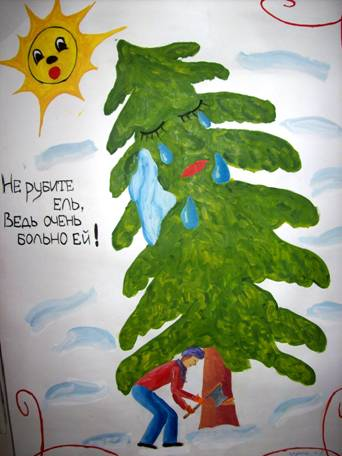 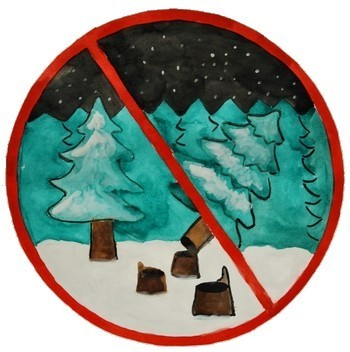 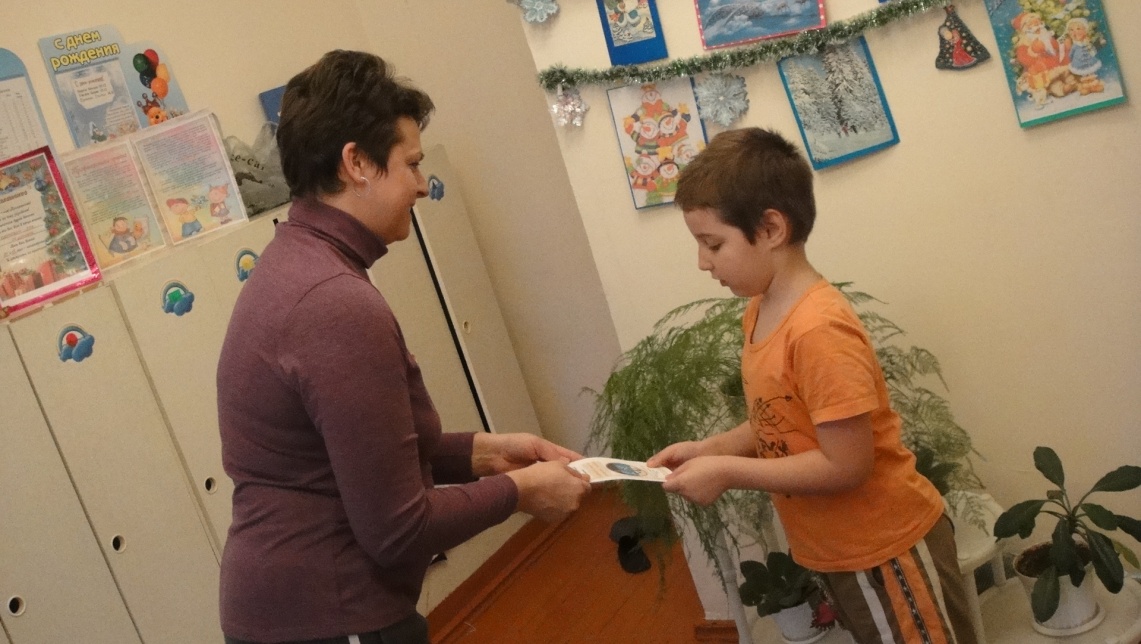 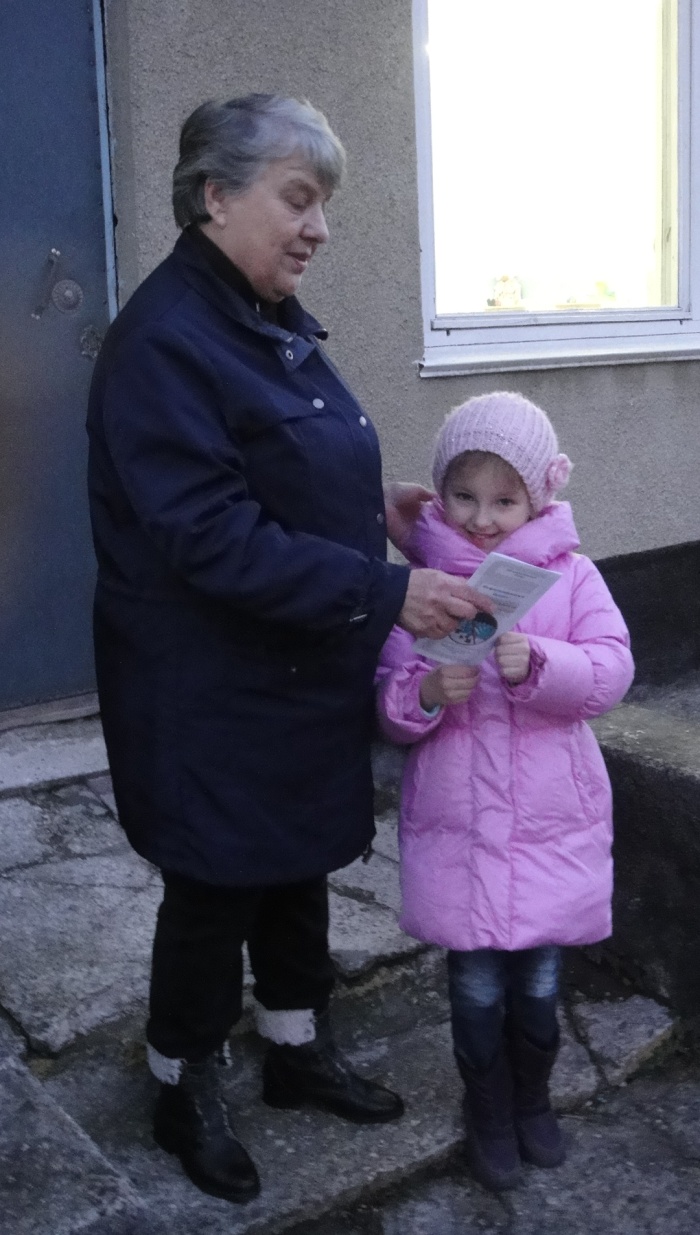 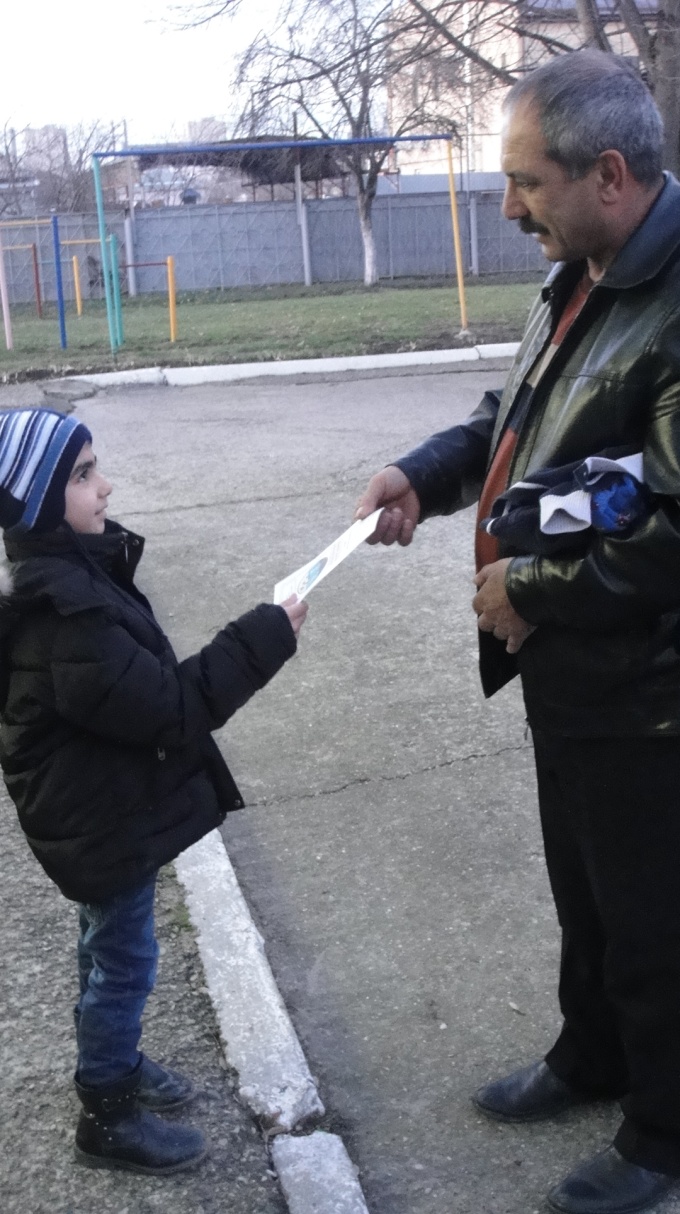 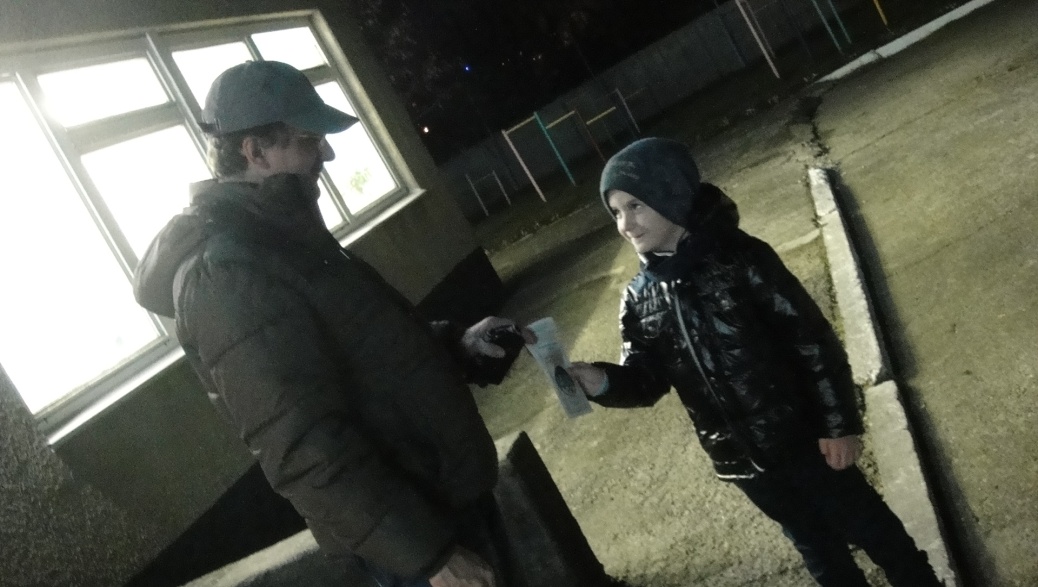 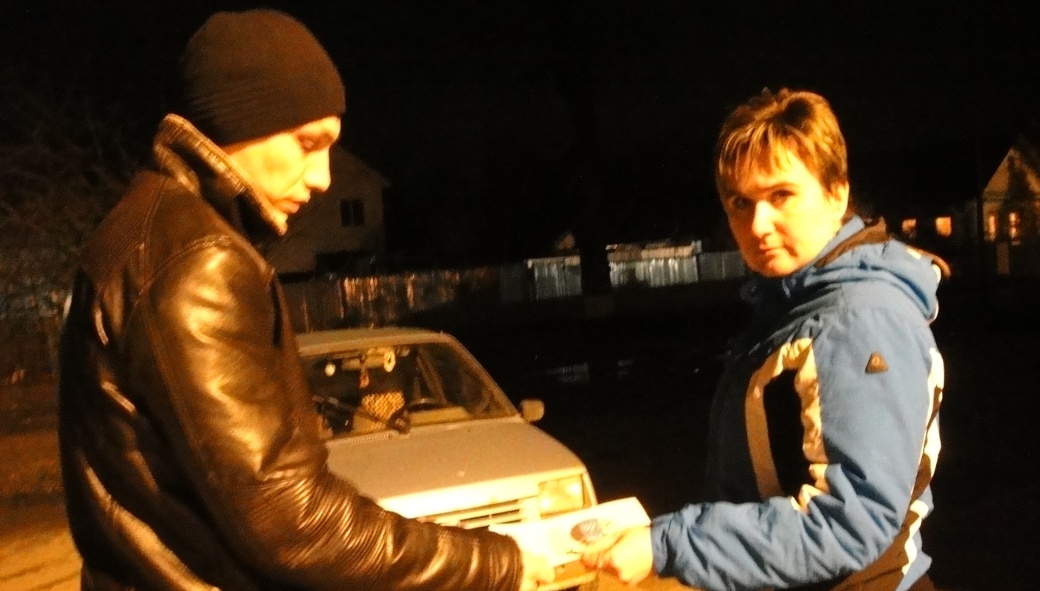 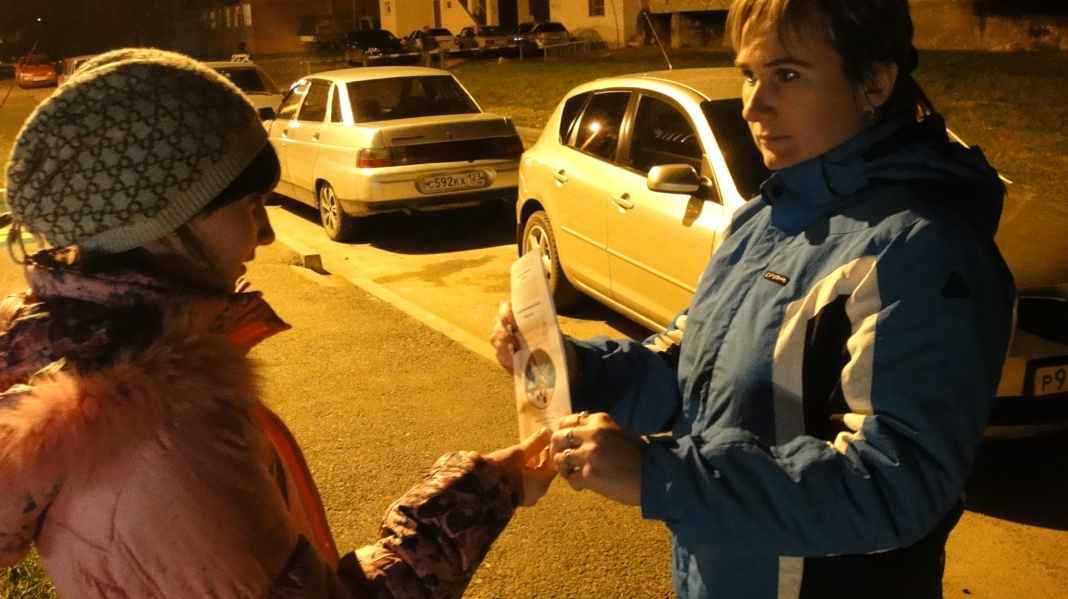 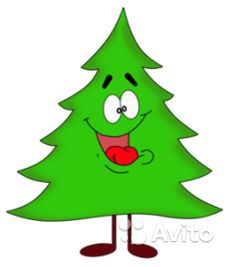                     Образовательный проект «Елочка»              проводилась с 14 по 18 декабря  2015 года под девизом  - «Береги зеленую красавицу!» с целью:повышения уровня знаний дошкольников  об экологии хвойных растений нашей местности;привлечения внимания ребят  к проблеме охраны хвойных  растений в предновогоднее время;расширение эколого-просветительской работы среди детей и населения.Задачи  проекта:Повысить уровень теоретических знаний дошкольников  об экологии хвойных растений.Приобщить ребят к организации практической деятельности в области охраны хвойных растений.                  Проект  «Береги зеленую  красавицу»  в  5  группе  начался  с  беседы  с  ребятами  на  тему  «Наша  ель  очень  красива». Коротеева  О. В. рассказала  об  истории  елочки, пропагандируя   бережное отношение к большим, да и просто маленьким елочкам.                 Ребята  с  удовольствием  принимали  участие  в  операции  «Защити  елочку». Воспитатели  выпустили    брошюрки  под девизом «Не  рубим  зеленую  красавицу». Дети радостно раздавали  их родителям  и   людям  на  улице  вместе  с  воспитателями.               Очень интересно проходила выставка и конкурс рисунков «Лесная красавица», которую проводила Ханкишиева  Н. Е. Ребята представили рисунки, в которых  отразили свою любовь и видение лесной красавицы - елки. Работы были выполнены простыми, цветными карандашами, красками, фломастерами. Лучшие  работы  были  у  Лубашевского  Н., Назаренко  С.  И  Сорокиной  В.По нарисованным  рисункам  сочиняли сказки, которые   заканчивались хорошо  и  где   добро побеждало зло.         Также  в  проекте  участвовали  и родители  на  тему  «Лучшая новогодняя елка» - изготовление новогодних елок в различных техниках декоративно-прикладного творчества.        Поражало разнообразие и фантазия  работ  наших родителей. Семья  Лубашевских  продумала свою  лесную  красавицу  из  салфеток  и ниток. А  семья  Ивановых  решила  создать  елочку из  шоколадных  конфет. Эти  елочки  участвовали  в конкурсе между группами  садика на лучшую  зеленую  красавицу. Мишура, свежие запахи и яркие краски притягивали взгляды, заставляли всматриваться в детали и убеждали в том, что   даже волшебная ночь не стоит жизни дерева, которое выбросят во двор после гуляний. Мы старались показать, что  прекрасные, яркие  новогодние композиции также  принесут в дом ощущение праздника, наполнят воздух ароматом хвойного дерева. Но самое главное – они не будут стоить  зимнему лесу тысяч лесных красавиц.                    Участие ребят, воспитателей и  родителей  в  данном  проекте сплачивает коллективы детей и взрослых, заставляет развивать творческий потенциал каждого, повышать нравственный уровень, содействовать развитию природоохранной работы в садике. Данное мероприятие прошло на высоком эмоциональном и эстетическом уровне. Вся экологическая работа  была направлена на то, чтобы научить детей  и  их  родителей мыслить и действовать, не нарушая гармонии природы, чтобы каждый большой и маленький человек понял, что он – часть природы.      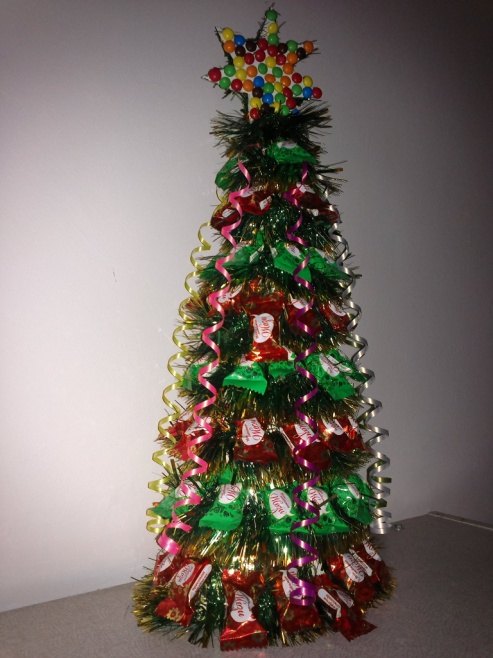 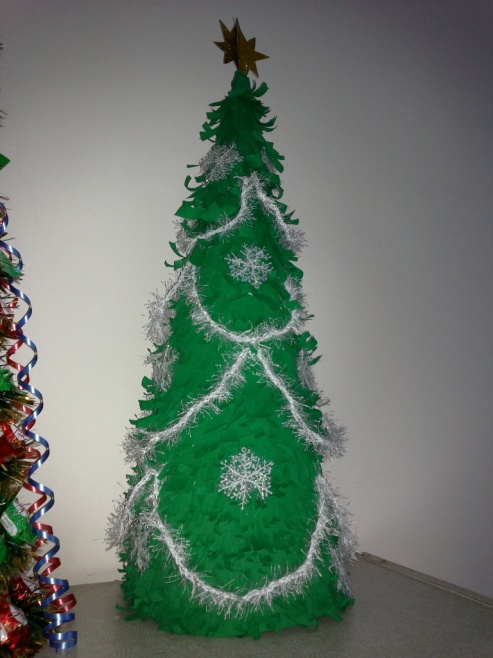 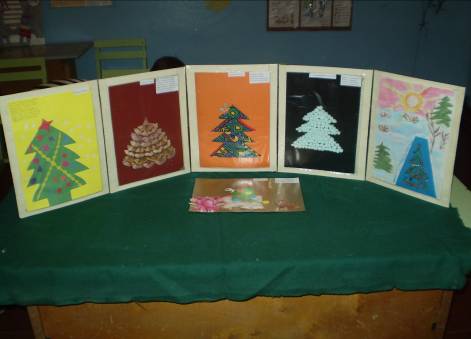 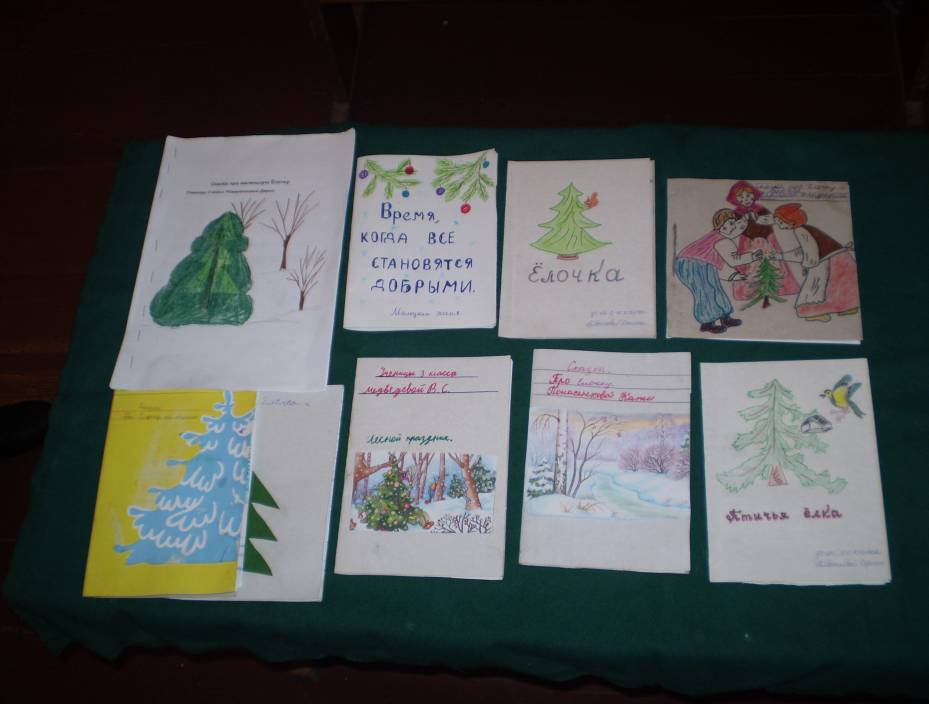 